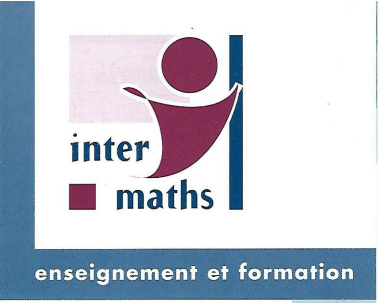 12rue Saint Bernard31000 Toulouse0561217126Enseignement-et-formation@wanadoo.frTout au long de l’année, INTER MATHS  assure des cours de soutien, d’entraînement et de perfectionnement en mathématiques, physique-chimie, français, langues, philosophie et économie.Ces cours sont dispensés à des groupes de 6 élèves maximum à raison de 2 heures consécutives par des professeurs en exercice.  Pour le supérieur les groupes sont de 3 à 4 élèves maximum.STAGES INTENSIFS PRE-RENTREE 2020 DU 17 AU 28 AOUTPour la pré-rentrée, des stages intensifs de 10 heures ou 14 heures par matière sont organisés. Ces stages ont pour but de faire le point sur les connaissances acquises et de préparer le programme à venir. Ainsi chaque élève peut consolider ses acquis et les mettre en œuvre plus facilement.COURS HEBDOMADAIRESDurant l’année scolaire, une séance de 2 heures par semaine et par matière. Une régularité qui permet de suivre l’élève au rythme du collège, du lycée et de l’université dès qu’apparaissent les premières difficultés.        Les horaires sont déterminés en fonction de l’emploi du temps de l’élève ou de l’étudiant. (Du lundi au samedi)Forfait pour 4 séances (8H de cours)COURS INDIVIDUELSDes cours individuels peuvent être mis en place à tout moment, les horaires et la fréquence sont déterminés en fonction des besoins de l’élève ou de l’étudiant. Chaque séance est d’une durée de 1h30 ou 2h.12rue Saint Bernard31000 Toulouse0561217126Enseignement-et-formation@wanadoo.frINSCRIPTION STAGE DE PRE RENTREE AOUT 2020DATES :      17/08 au 21/08 (10H)  □   OU   24/08 au 28/08 (10H)  □            Ou  17/08 au 28/08  (20H)   □ NOM :                         PRENOM :ADRESSE :TELEPHONE :                   ENTREE EN CLASSE DE :ADRESSE MAIL :MATIERES CHOISIES : □ Maths                      □ Physique Chimie                     □ Français                    □ Langues…………………………………Horaires souhaités :Date et signature :Classes10 heures20heuresSixième - cinquième 168 €336 €Quatrième- troisième175 €350 €Seconde- première181 €362 €Terminale193 €386 €Supérieur225 €450 €Sixième - cinquième140 €Quatrième- troisième145 €Seconde- première150 €Terminale160 €Supérieur200 €Sixième - cinquième25 € par heureQuatrième- troisième30 € par heureSeconde- première32 € par heureTerminale35 € par heureSupérieur45 € par heure